Figure and TablesFigure 1: Images in the poster showing two new postural positions for infants’ oral cleaning.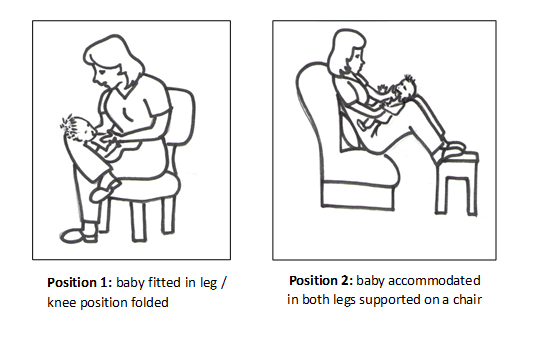 Table 1: Distribution of characteristics of the study sample (mothers and children).Table 2: Distribution of questionnaire responses applied to mothers in number and percentage found.Table 3:  Distribution in numbers of the habitual hygiene position regarding the difficulty found by the mother in the act of cleaning.Table 4: Distribution in number and percentage of the preference of the new postural positions of oral hygiene chosen by the mothers, with option of more than one alternative.ChildrenAge in months3 ± 1.69Children’s GenderFemale20 (52.6%)Male18 (60.8%)Mother’s age25 ± 7.06Mother’s education level (yrs)≤ 813   (3.,2%)>825   (65.7%)Living with a partnerYes24 (63.1%)No14  (36.8%)Family incomeLess than one minimum wage3 (7.9%)One minimum wage21  (55.2%)Two minimum wage12  (31.5%)Three minimum wage2 (5.2%)Number of children111 (28.9%)29 (23.6%)311 (28.9%)4 7  (18.5%)Did you plan to breastfeed your child?Yes35  (92.1%)No3  (7.9%)Questionsn%How many times a day do you clean the baby’s mouth? 11436.821128.93513.3I can not821Total38100What period(s) of the day do you clean your baby's mouth? (You can check more than one alternative):What period(s) of the day do you clean your baby's mouth? (You can check more than one alternative):What period(s) of the day do you clean your baby's mouth? (You can check more than one alternative):Morning2360.5Afternoon2155.2Evening1334.2What do you use to clean the baby’s mouth? (You can check more than one alternative)What do you use to clean the baby’s mouth? (You can check more than one alternative)What do you use to clean the baby’s mouth? (You can check more than one alternative) Tooth brush 410.5 Cloth Diaper3079 Gauze513.5Fingerstall or other 25.2Alguém te ensinou uma postura para limpar a boca do bebê de 0 a 8 meses?Alguém te ensinou uma postura para limpar a boca do bebê de 0 a 8 meses?Alguém te ensinou uma postura para limpar a boca do bebê de 0 a 8 meses?Sim12.6Não3386.8Não lembro513.2Total38100How does the baby reach when you clean the mouth?How does the baby reach when you clean the mouth?Calm1334.2Agitated but cooperative1950Agitated but not cooperative615.8Total38100Does your child have teeth?Yes923.6No 2976.3Do you, as a mother, find it hard to clean the baby’s mouth?Do you, as a mother, find it hard to clean the baby’s mouth?Do you, as a mother, find it hard to clean the baby’s mouth?Yes1231.5No 2668.5Total38100If you answered yes, answer why (you can check more than one alternative) – (n-12)If you answered yes, answer why (you can check more than one alternative) – (n-12)If you answered yes, answer why (you can check more than one alternative) – (n-12)I am afraid I might hurt him1191.6He will not let me do it325I can not find a proper position 216.6I find it difficult cleaning the baby’s mouth541.6difficultyhabitual hygiene positionhabitual hygiene positiontotalp valuedifficultyLying downOn the lapYes6612*0.01No32326Total92938Reasons for preferencePosition 1Position 1Position 2Position 2N%N%Easier to apply2275.8111.1Faster and the child allows26.8333.3More comfortable for the baby931444.4More comfortable for the mother827.6555.5Can clean the baby's mouth better1758.6111.1Another reason111.1                                                              Total                       5815p<0,004p<0,004p<0,004p<0,004